Südbadischer Handballverband e.V.Rehlingstr. 1779100 Freiburg		     Absender: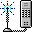 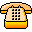 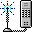 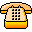 ---   Bodman, 01.08.2021EinladungHandball-Bezirks-Jugendtag 2021, am Freitag, 24.09.2021, 18:00 Uhr, Foyer/Aula der Realschule ÜberlingenRauensteinstraße 4, 88662 ÜberlingenZur Teilnahme sind alle Vertreter der dem Handballbezirk Hegau-Bodensee des Südbadischen Handballverbandes zugeordneten Vereine mit Jugendmannschaften, sowie alle BJA-Mitglieder, verpflichtet. Die BJA-Mitglieder können nicht gleichzeitig Vereinsvertreter sein!Vereinsvorstände, sowie alle anderen Interessierten sind herzlich eingeladen.Tagesordnung:Eröffnung des Bezirksjugendtages 2021 durch den Vorsitzenden Philipp StollerBegrüßung durch die veranstaltende TV ÜberlingenBekanntgabe der Tagesordnung,Bericht der Vorsitzenden Diskussion über die vorliegenden schriftlichen Berichte der BJA-MitarbeiterEntlastung der gesamten VorstandschaftNeuwahlenOrtswahl des Bezirksjugendtages 2022 - wurde bereits am letzten BT an den HC Lauchringen vergeben.Eingebrachte schriftliche Anträge (bis 10.08.2021 an Franz Stehle)Vorschau auf das Spieljahr 2021/22SonstigesUm 19:30 Uhr findet in derselben Räumlichkeit der Bezirkstag des HB Hegau-Bodensee statt.Zwischen den beiden VA können wir eine Führung durch die neue Sporthalle Schulcampus Überlingen durch Werner Biehl genießen.Mit sportlichem Gruß, IhrPhilipp StollerVorsitzende des BJA Bezirk Hegau-Bodensee